Publicado en Madrid el 12/11/2019 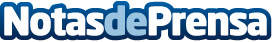 Ocho de cada diez millennials prefieren gastar dinero en eventos o experiencias que en bienes materialesLas marcas enfocadas en el engagement y la personalización incrementan sus ingresos entre un 6 y un 10%* -al menos tres veces más rápido que aquellas que no- y las que no invierten en experiencias obtienen un 14% menos de conversión que las que sí. La startup española Wildbytes creó para New Balance una pop-up store experiencial a través de la cual energía cinética y creatividad se fusionaban en un montaje técnico sin precedentes, valiéndose de avanzadas técnicas de captación del movimiento en tiempo realDatos de contacto:Axicom para Wildbytes916611737Nota de prensa publicada en: https://www.notasdeprensa.es/ocho-de-cada-diez-millennials-prefieren-gastar Categorias: Marketing Entretenimiento Emprendedores E-Commerce Otros deportes Consumo http://www.notasdeprensa.es